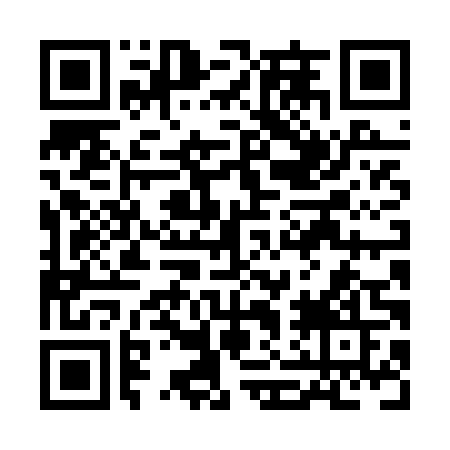 Prayer times for Crossing-Labrecque, Quebec, CanadaMon 1 Jul 2024 - Wed 31 Jul 2024High Latitude Method: Angle Based RulePrayer Calculation Method: Islamic Society of North AmericaAsar Calculation Method: HanafiPrayer times provided by https://www.salahtimes.comDateDayFajrSunriseDhuhrAsrMaghribIsha1Mon2:534:5612:486:138:4010:432Tue2:544:5612:486:138:4010:423Wed2:554:5712:486:138:3910:414Thu2:564:5812:496:138:3910:415Fri2:574:5812:496:138:3910:406Sat2:584:5912:496:128:3810:397Sun3:005:0012:496:128:3810:388Mon3:015:0112:496:128:3710:379Tue3:025:0212:496:128:3710:3610Wed3:045:0212:496:128:3610:3411Thu3:055:0312:506:118:3610:3312Fri3:075:0412:506:118:3510:3213Sat3:085:0512:506:118:3410:3014Sun3:105:0612:506:108:3310:2915Mon3:125:0712:506:108:3310:2816Tue3:135:0812:506:108:3210:2617Wed3:155:0912:506:098:3110:2518Thu3:175:1012:506:098:3010:2319Fri3:185:1112:506:088:2910:2120Sat3:205:1212:506:088:2810:2021Sun3:225:1312:506:078:2710:1822Mon3:245:1412:506:078:2610:1623Tue3:255:1512:516:068:2510:1524Wed3:275:1712:516:058:2410:1325Thu3:295:1812:516:058:2310:1126Fri3:315:1912:516:048:2210:0927Sat3:335:2012:516:038:2010:0728Sun3:355:2112:506:038:1910:0529Mon3:365:2212:506:028:1810:0330Tue3:385:2312:506:018:1710:0231Wed3:405:2512:506:008:1510:00